DSWD DROMIC Report #49 on the Taal Volcano Eruptionas of 16 February 2020, 6PMSituation Overview	At 5:30 PM, 12 January 2020, the Philippine Institute of Volcanology and Seismology (PHIVOLCS) has raised alert level 4 over Taal Volcano, indicating that hazardous eruption is possible within hours to days. In its 8:00 AM, 14 February 2020 advisory, the agency has lowered the alert status of Taal Volcano from Alert Level 3 to Alert Level 2 (decreased unrest), recommending that entry into Taal Volcano Island (TVI), Taal’s Permanent Danger Zone must be strictly prohibited. 					Source: Philippine Institute of Volcanology and Seismology (PHIVOLCS)Status of Affected Families / PersonsA total of 151,486 families or 584,795 persons were affected by the Taal Volcano eruption in Region CALABARZON (see Table 1).Table 1. Number of Affected Families / PersonsNote: The decrease in the number of affected families and persons in some areas is due to the ongoing assessment and validation being conducted. Number of affected barangays are yet to be determined.* Affected City/Municipality** Host LGU*** Affected LGU at the same time hosting IDPs from other affected LGU(s)Sources: DSWD-FOs III, NCR, and CALABARZONStatus of Displaced Families / Persons Inside Evacuation Centers There are 1,688 families or 6,157 persons taking temporary shelter in 33 evacuation centers in Region CALABARZON (see Table 2).Table 2. Number of Displaced Families / Persons Inside Evacuation CentersNote: Previously reported IDPs accommodated in ECs opened in the municipalities of Agoncillo, Lemery, San Nicolas, Taal, and Talisay were transferred to other ECs in nearby municipalities/cities. The increase in the number of evacuation centers is due to the re-opening of other ECs. Ongoing assessment and validation are continuously being conducted in the Region.*Some of the displaced families and persons inside ECs in San Luis and Tanuan City have transferred to their relatives and/or friends. Source: DSWD-FO CALABARZONOutside Evacuation Centers There are 52,575 families or 194,554 persons currently staying with their relatives and/or friends (see Table 3).Table 3. Number of Displaced Families / Persons Outside Evacuation CentersNote: Ongoing assessment and validation are continuously being conducted. Sources: DSWD-FOs III, NCR, and CALABARZONDamaged HousesThere are 3,813 damaged houses; of which, 799 are totally damaged and 3,014 are partially damaged by the fire (see Table 4).Table 4. Number of Damaged HousesNote: Ongoing assessment and validation are continuously being conducted.Source: DSWD-FO CALABARZONAssistance ProvidedA total of ₱30,602,944.65 worth of assistance was provided to the affected families; of which ₱14,053,800.04 was provided by DSWD and ₱16,549,144.61 from LGUs (see Table 5).Table 5. Cost of Assistance Provided to Affected Families / PersonsSources: DSWD-FOs NCR and CALABARZON DSWD DISASTER RESPONSE INFORMATION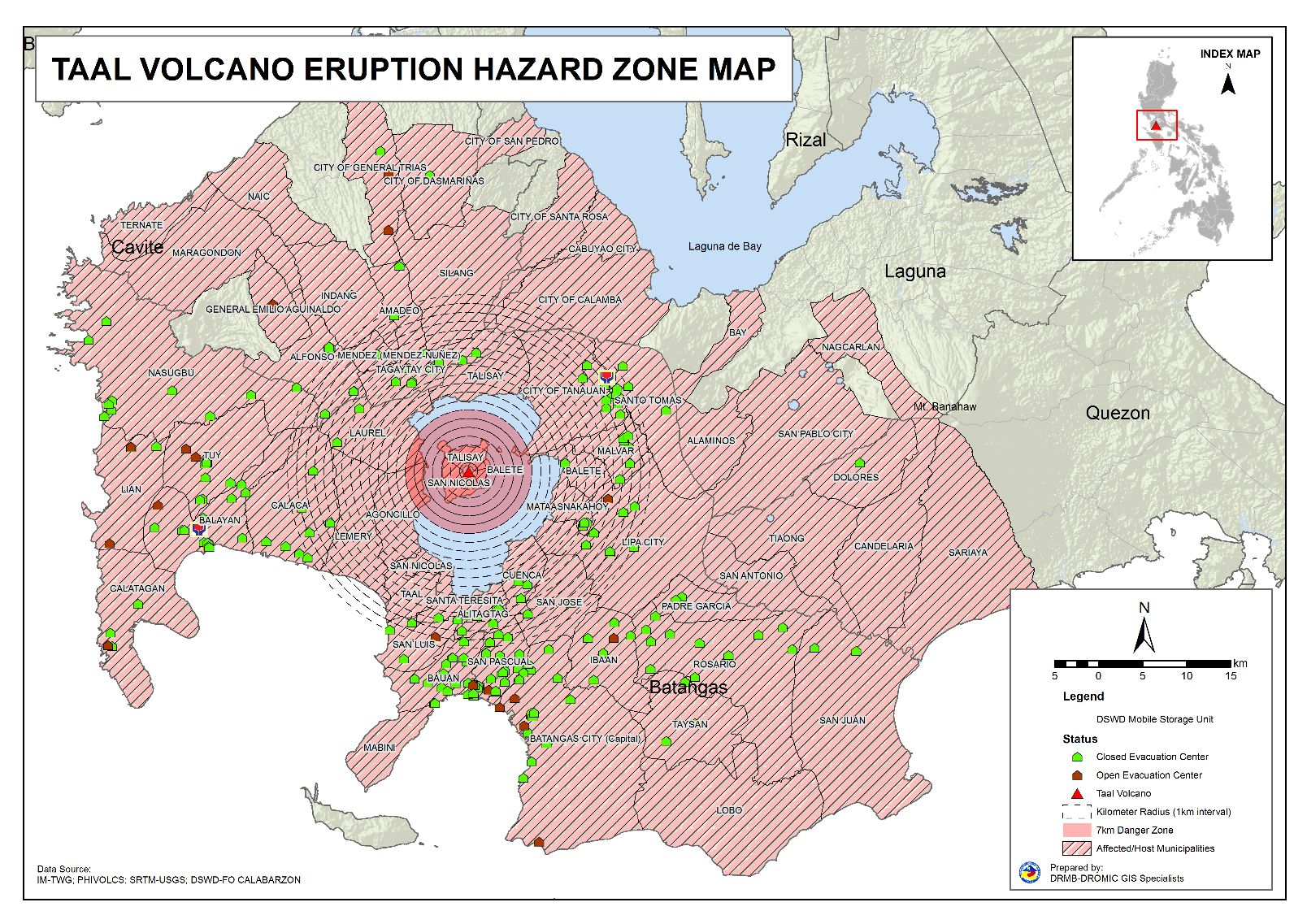 Situational ReportsDSWD-DRMBDSWD-FO IDSWD-FO CALABARZONDSWD-FO IIIDSWD-FO NCRDSWD-FO CAR*****The Disaster Response Operations Monitoring and Information Center (DROMIC) of the DSWD-DRMB is closely coordinating with the concerned DSWD Field Offices for any significant disaster response updates.Prepared by JEM ERIC F. FAMORCANJOANNA CAMILLE R. JACINTOMARC LEO L. BUTACReleasing OfficerPHOTO DOCUMENTATION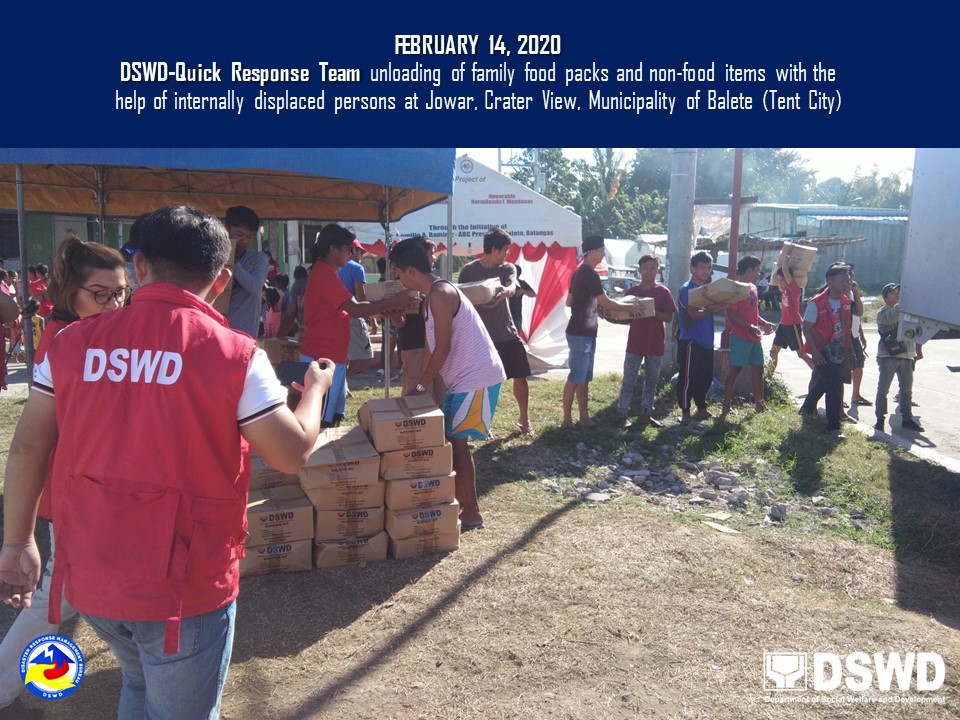 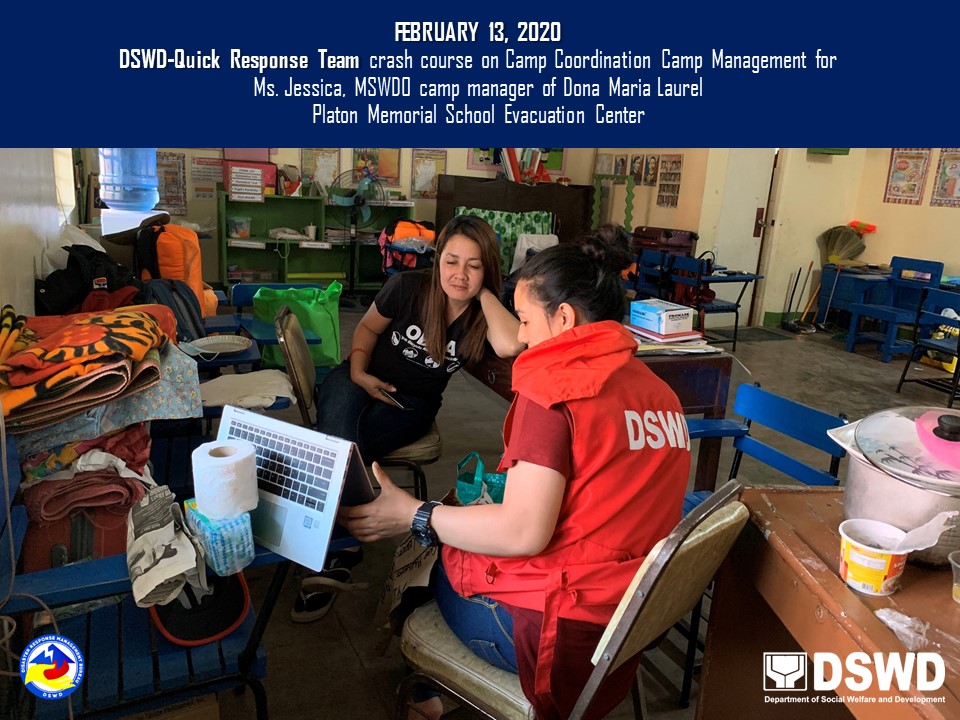 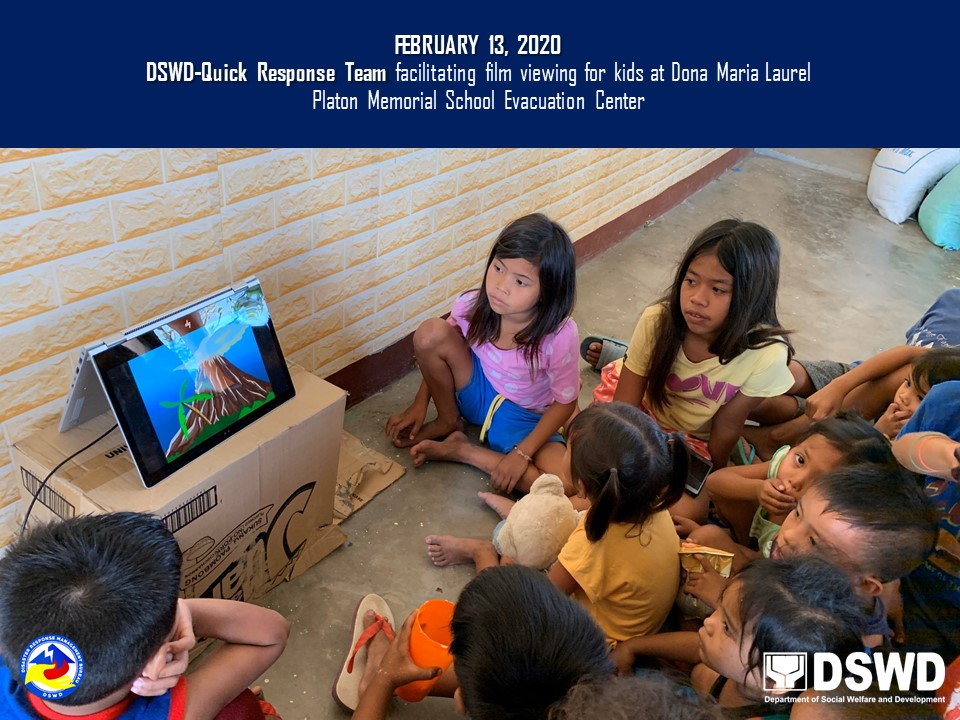 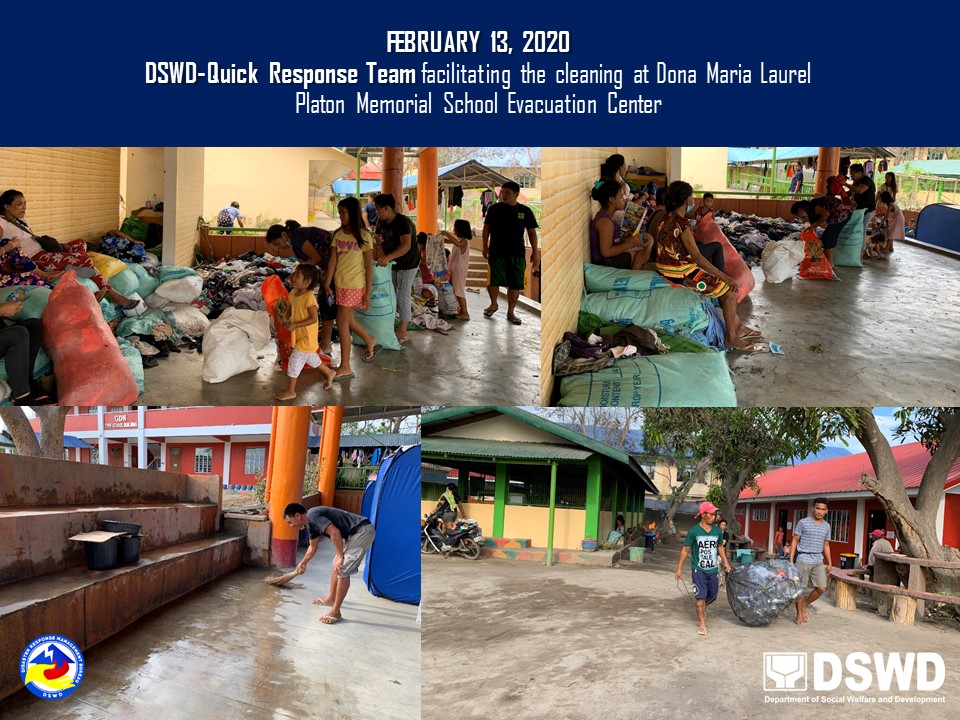 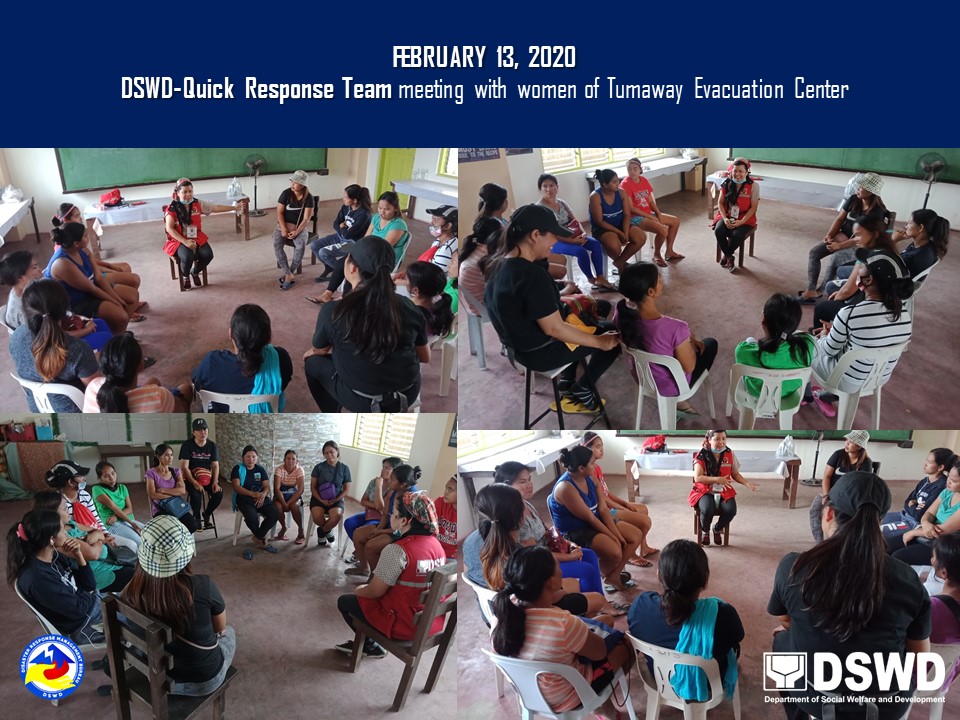 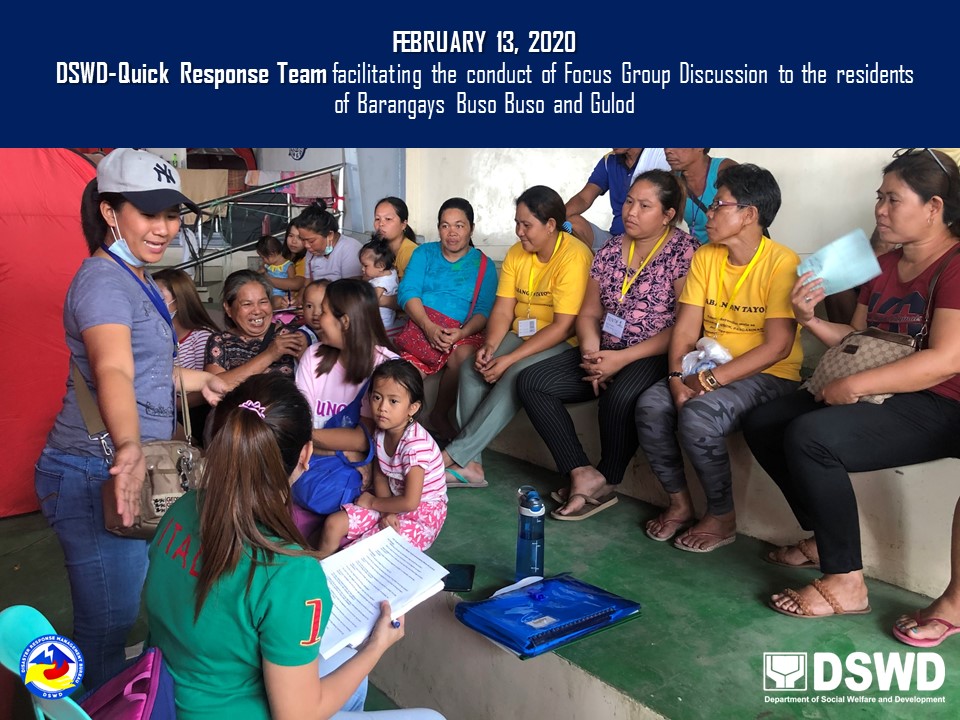 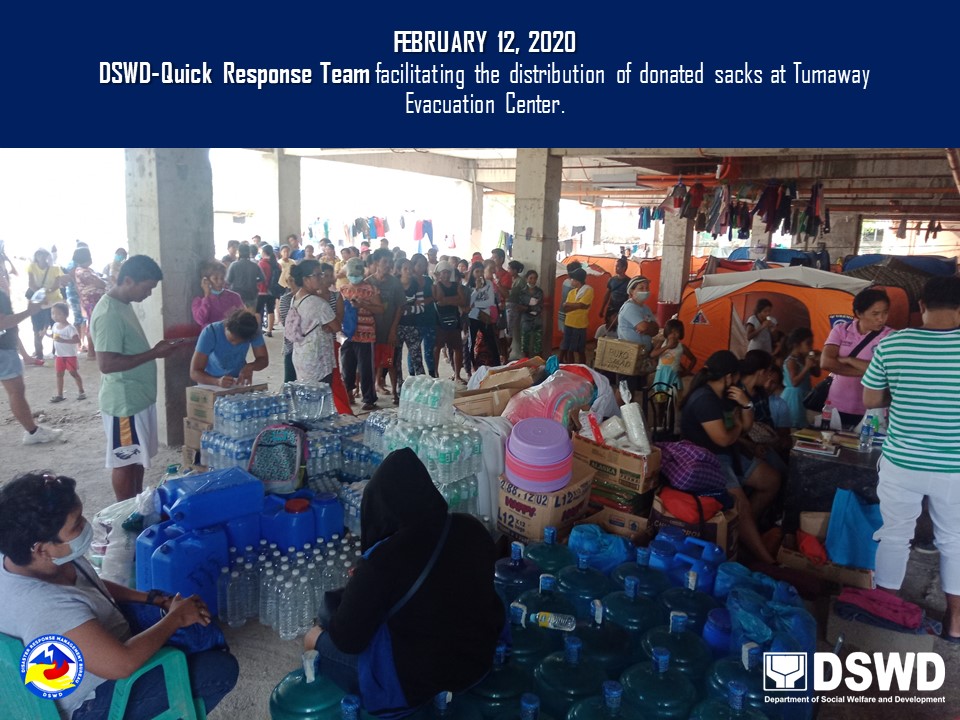 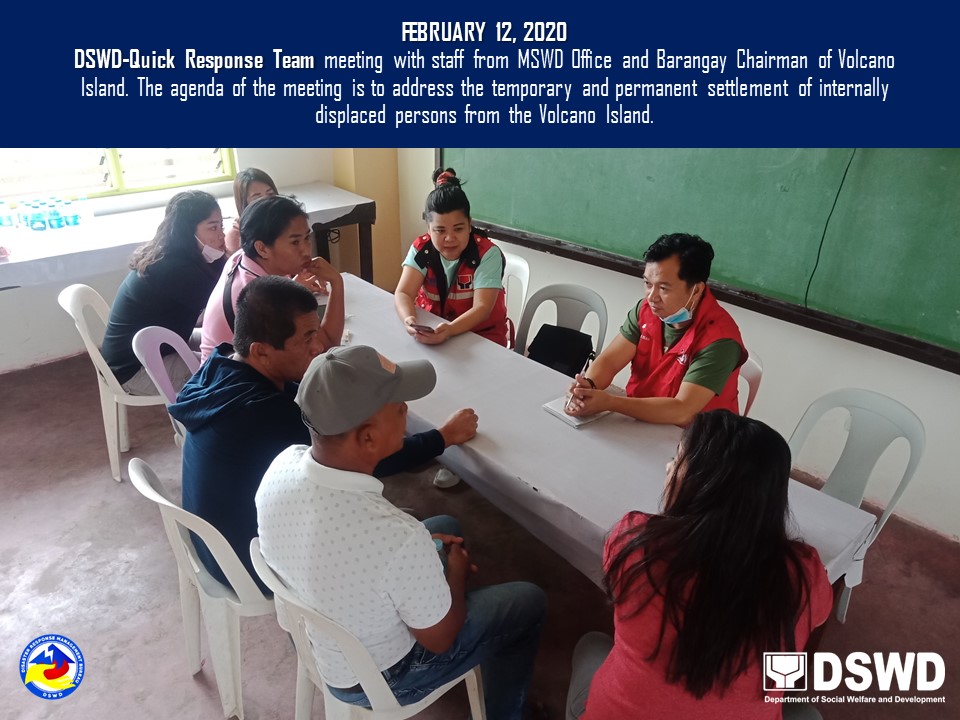 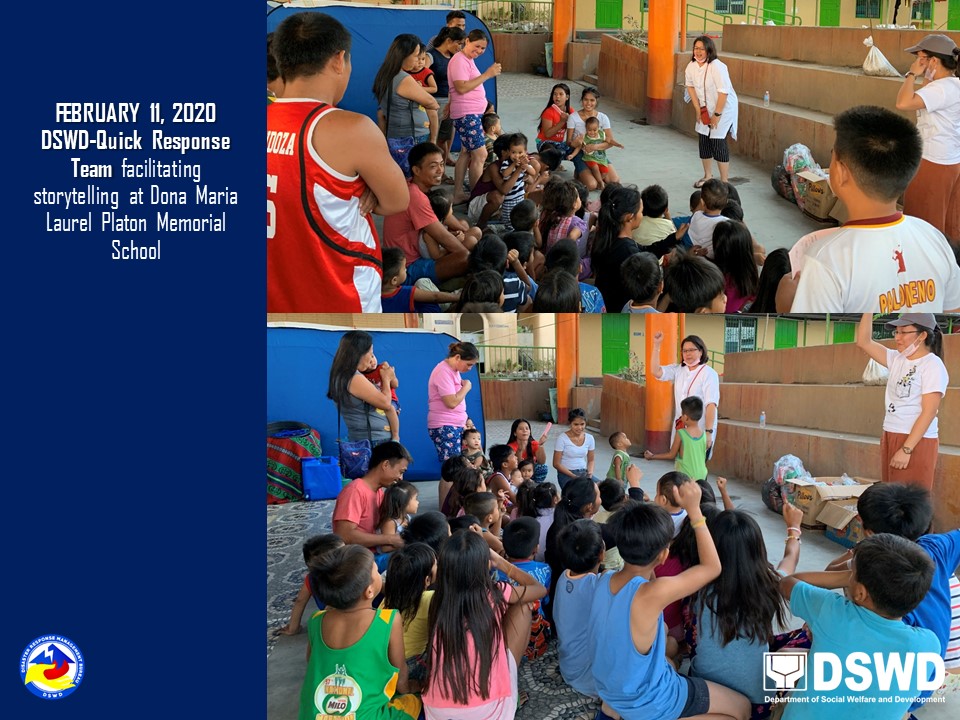 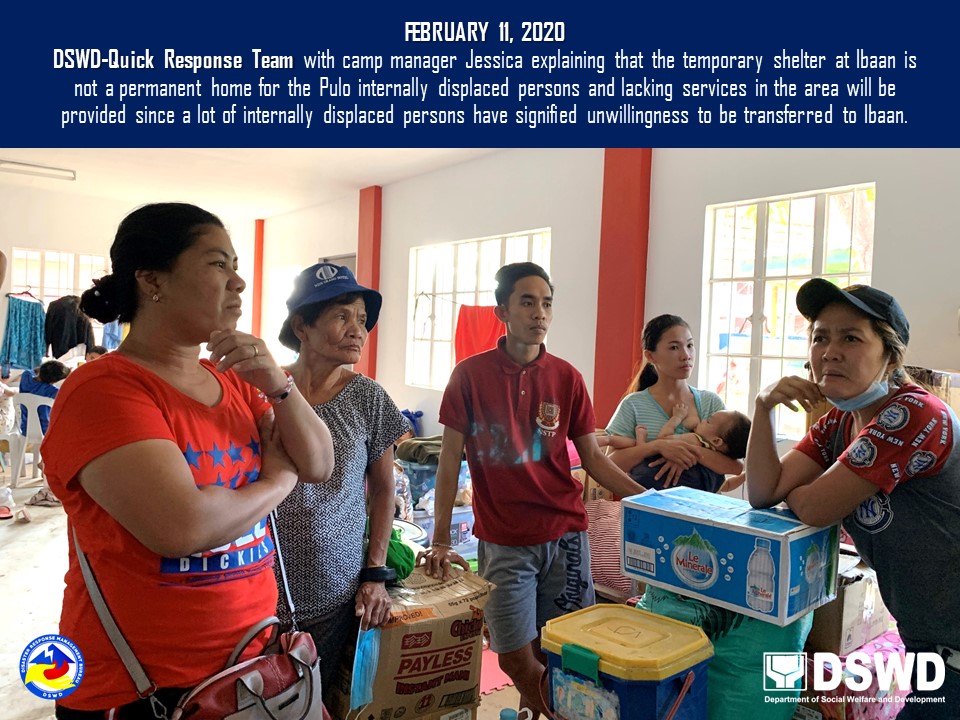 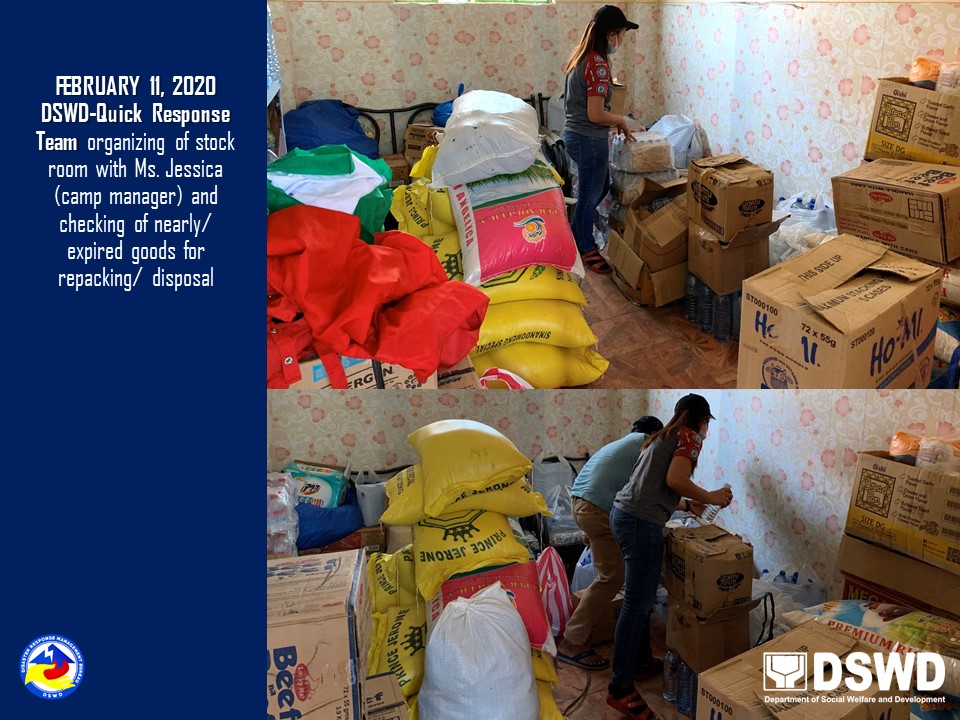 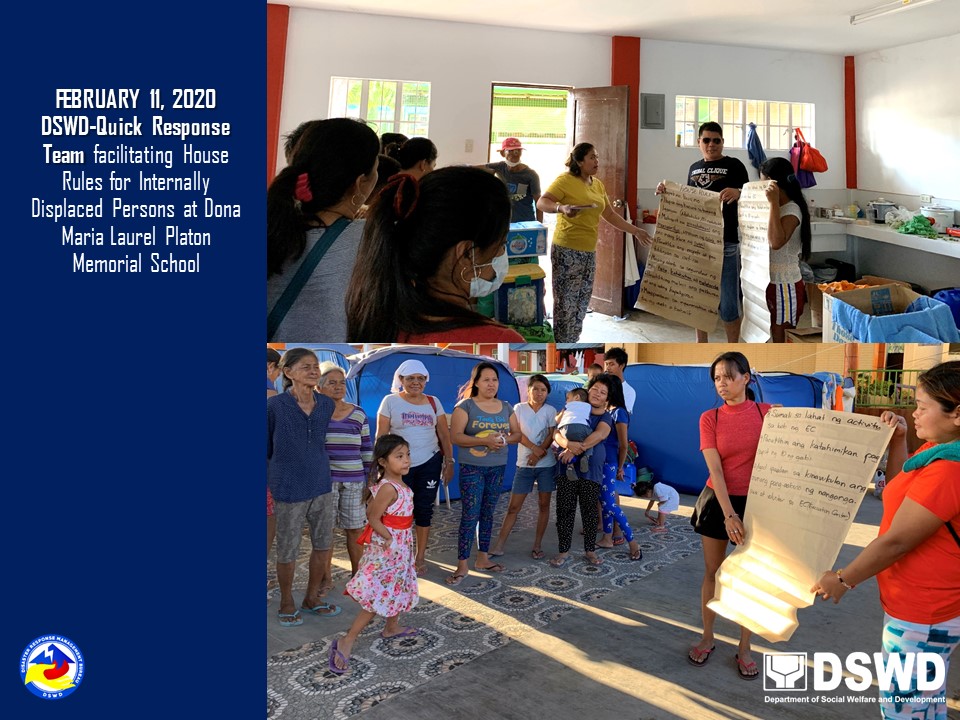 REGION / PROVINCE / MUNICIPALITYREGION / PROVINCE / MUNICIPALITYNUMBER OF AFFECTEDNUMBER OF AFFECTEDNUMBER OF AFFECTEDREGION / PROVINCE / MUNICIPALITYREGION / PROVINCE / MUNICIPALITYBarangaysFamiliesPersonsGRAND TOTALGRAND TOTAL                     -            151,486          584,795 NCRNCR                     -                1,599              6,208 Caloocan City**Caloocan City**-51210Makati City**Makati City**-2078Malabon City**Malabon City**-32141Mandaluyong City**Mandaluyong City**-72273Manila City**Manila City**-210814Marikina City**Marikina City**-15Muntinlupa City**Muntinlupa City**-3671406Navotas**Navotas**-1248Paranaque City**Paranaque City**-123446Taguig City**Taguig City**-5902257Quezon City**Quezon City**-61262San Juan City**San Juan City**-1756Valenzuela City**Valenzuela City**-43212REGION IIIREGION III                     -                     99                 353 BataanBataan                     -                       3                   11 Hermosa**                    -                       3                   11 BulacanBulacan                     -                     14                   44 Baliuag**                    -                       2                   11 Calumpit**                    -                       1                     7 Guiguinto**                    -                       2                     4 Hagonoy**                    -                       1                     4 City of Malolos (capital)**                    -                       7                   14 Plaridel**                    -                       1                     4 Nueva EcijaNueva Ecija                     -                     10                   30 Cabanatuan City**                    -                       3                     5 Cabiao**                    -                       3                     9 Talavera**                    -                       4                   16 PampangaPampanga                     -                     50                 184 Angeles City**                    -                       5                   18 Apalit**                    -                     17                   71 Masantol**                    -                       3                     9 Mexico**                    -                     17                   57 City of San Fernando (capital)**                    -                       2                     5 Santa Ana**                    -                       6                   24 TarlacTarlac                     -                       5                   27 Capas**                    -                       1                     6 Paniqui**                    -                       1                     4 City of Tarlac (capital)**                    -                       3                   17 ZambalesZambales                     -                     17                   57 Iba (capital)**                    -                       3                     9 Olongapo City**                    -                       5                   17 San Felipe**                    -                       4                     9 San Narciso**                    -                       5                   22 CALABARZONCALABARZON                     -            149,788          578,234 BatangasBatangas                     -            108,811          427,542 Agoncillo*                    -                     73                 387 Alitagtag**                    -                1,853              6,178 Balayan**                    -                5,212            18,294 Balete*                    -                   417              1,525 Batangas City (capital)**                    -              11,962            44,562 Bauan**                    -                8,382            31,530 Calaca*                    -                2,265              8,381 Calatagan**                    -                2,221              7,967 Cuenca*                    -                1,095              3,761 Ibaan**                    -                1,882              6,705 Laurel*                    -                1,143              4,730 Lemery*                    -              20,151            93,157 Lian**                    -                   937              3,499 Lipa City***                    -                7,476            31,471 Lobo**                    -                   186                 728 Mabini*                    -                1,182              4,031 Malvar**                    -                7,061            28,799 Mataas Na Kahoy*                    -                1,121              3,998 Nasugbu**                    -                2,540              9,023 Padre Garcia**                    -                   708              3,031 Rosario**                    -                2,895            11,920 San Jose**                    -                2,123              8,386 San Juan                    -                1,429              5,070 San Luis**                    -                5,300            18,335 San Nicolas*                    -                     10                   95 San Pascual**                    -                5,812            20,260 Santa Teresita**                    -                   342              1,088 Santo Tomas**                    -                2,669            11,518 Taal*                    -                   209              1,001 Talisay*                    -                   327              1,249 City of Tanauan*                    -                6,889            25,746 Taysan**                    -                   822              3,039 Tuy**                    -                2,117              8,078 CaviteCavite                     -              26,718            96,473 Alfonso**                    -                2,856            10,979 Amadeo**                    -                   881              3,274 Bacoor**                    -                   514              1,849 Carmona**                    -                   328              1,253 Dasmariñas**                    -                   691              2,685 General Emilio Aguinaldo**                    -                   128                 489 General Trias**                    -                1,478              5,777 Indang**                    -                   368              1,330 Maragondon**                    -                   376              1,347 Mendez (MENDEZ-NUÑEZ)**                    -                   362              1,335 Naic**                    -                   187                 668 Noveleta**                    -                     16                   56 Silang**                    -                   377              1,485 Tagaytay City***                    -                3,421            12,707 Tanza                    -                   151                 636 Ternate**                    -                     28                   99 Trece Martires City (capital)**                    -              14,556            50,504 LagunaLaguna                     -                8,694            33,143 Alaminos**                    -                   709              2,518 Bay**                    -                   558              2,142 Cabuyao**                    -                   688              3,482 City of Calamba**                    -                5,370            19,608 Cavinti**                    -                     51                 217 Kalayaan**                    -                     24                 103 Los Baños**                    -                   304              1,026 Magdalena**                    -                     46                 172 Majayjay**                    -                     62                 229 Nagcarlan**                    -                   116                 408 Pakil**                    -                     25                   95 Pila**                    -                   154                 551 San Pablo City**                    -                   289              1,426 Santa Cruz (capital)**                    -                   149                 607 City of Santa Rosa**                    -                   136                 504 Siniloan**                    -                     13                   55 QuezonQuezon                     -                5,055            19,064 Candelaria**                    -                   878              3,102 Dolores**                    -                   637              2,433 Gumaca**                    -                     19                   67 Infanta**                    -                     12                   45 Lucena City (capital)**                    -                   266              1,053 Pagbilao**                    -                     90                 355 Pitogo**                    -                     38                 152 Real**                    -                     15                   51 Sampaloc**                    -                       9                   23 San Antonio**                    -                   673              2,785 Sariaya**                    -                   465              1,670 City of Tayabas**                    -                   123                 522 Tiaong**                    -                1,557              5,770 RizalRizal                     -                   510              2,012 Angono**                    -                     17                   55 City of Antipolo**                    -                   156                 659 Baras**                    -                       2                   10 Binangonan**                    -                     27                 114 Cainta**                    -                     82                 315 Cardona**                    -                       4                   17 Jala-Jala**                    -                     73                 282 Morong**                    -                     17                   55 Pililla**                    -                     27                   93 Rodriguez (Montalban)**                    -                     19                   80 Tanay**                    -                     19                   55 Taytay**                    -                     53                 223 Teresa**                    -                     14                   54 REGION / PROVINCE / MUNICIPALITYREGION / PROVINCE / MUNICIPALITYNUMBER OF EVACUATION CENTERS (ECs)NUMBER OF EVACUATION CENTERS (ECs)NUMBER OF DISPLACEDNUMBER OF DISPLACEDNUMBER OF DISPLACEDNUMBER OF DISPLACEDREGION / PROVINCE / MUNICIPALITYREGION / PROVINCE / MUNICIPALITYNUMBER OF EVACUATION CENTERS (ECs)NUMBER OF EVACUATION CENTERS (ECs)INSIDE ECsINSIDE ECsINSIDE ECsINSIDE ECsREGION / PROVINCE / MUNICIPALITYREGION / PROVINCE / MUNICIPALITYNUMBER OF EVACUATION CENTERS (ECs)NUMBER OF EVACUATION CENTERS (ECs)FamiliesFamiliesPersonsPersonsREGION / PROVINCE / MUNICIPALITYREGION / PROVINCE / MUNICIPALITYCUMNOWCUMNOWCUMNOWGRAND TOTALGRAND TOTAL 735  33  59,221  1,688  222,525 6,157 CALABARZONCALABARZON 735  33  59,221  1,688  222,525 6,157 BatangasBatangas5932952,0361,541194,7365,559Agoncillo1-----Alitagtag13-1,148-3,866-Balayan4624,3028614,929279Balete4-417-1,525-Batangas City (capital)4534,21411416,663378Bauan54-5,422-20,861-Calaca16-2,265-8,381-Calatagan2221,162154,18456Cuenca13-1,095-3,761-Ibaan2831,2753234,6701,230Laurel1141,1584154,7301,441Lemery4-----Lian133531201,83460Lipa City17-2,695-10,511-Mabini8-378-1,736-Malvar12-1,418-5,400-Mataas Na Kahoy91746402,607150Nasugbu2122,281338,142120Padre Garcia11-708-3,031-Rosario33-1,220-4,840-San Jose20-1,154-4,837-San Juan10-333-1,176-San Luis2754,07715514,340527San Nicolas2-----San Pascual3913,0211810,43655Santa Teresita3-265-876-Santo Tomas14-2,769-11,815-Taal3-5-20-Talisay333253221,2491,263City of Tanauan57-6,561-24,505-Taysan11-264-1,004-Tuy23-827-2,807-CaviteCavite11536,0822723,543138Alfonso14-1,728-7,056-Amadeo2-400-1,540-Dasmariñas11-394-1,445-General Emilio Aguinaldo2-90-369-General Trias172486231,933124Indang1-26-77-Maragondon9-301-1,062-Mendez (MENDEZ-NUÑEZ)10-131-500-Naic1-49-177-Noveleta1-16-56-Silang7180424514Tagaytay City36-2,202-8,348-Tanza3-151-636-Ternate1-28-99-LagunaLaguna16-877-3,369-Alaminos1-18-63-Bay1-53-193-Cabuyao1-40-247-City of Calamba10-628-2,215-San Pablo City1-109-526-Santa Cruz (capital)1-18-86-City of Santa Rosa1-11-39-QuezonQuezon111226120877460Dolores61182120695460Lucena City (capital)1-21-88-San Antonio4-23-94-REGION / PROVINCE / MUNICIPALITYREGION / PROVINCE / MUNICIPALITYNUMBER OF DISPLACEDNUMBER OF DISPLACEDNUMBER OF DISPLACEDNUMBER OF DISPLACEDREGION / PROVINCE / MUNICIPALITYREGION / PROVINCE / MUNICIPALITYOUTSIDE ECsOUTSIDE ECsOUTSIDE ECsOUTSIDE ECsREGION / PROVINCE / MUNICIPALITYREGION / PROVINCE / MUNICIPALITYFamiliesFamiliesPersonsPersonsREGION / PROVINCE / MUNICIPALITYREGION / PROVINCE / MUNICIPALITYCUMNOWCUMNOWGRAND TOTALGRAND TOTAL71,43352,575266,252194,554NCRNCR1,5991,5996,2086,208Caloocan CityCaloocan City5151210210Makati CityMakati City20207878Malabon CityMalabon City3232141141Mandaluyong CityMandaluyong City7272273273Manila CityManila City210210814814Marikina cityMarikina city1155Muntinlupa CityMuntinlupa City36736714061406NavotasNavotas12124848Paranaque CityParanaque City123123446446Taguig CityTaguig City59059022572257Quezon CityQuezon City6161262262San Juan CitySan Juan City17175656Valenzuela CityValenzuela City4343212212REGION IIIREGION III9999353353BataanBataan331111Hermosa331111BulacanBulacan14144444Baliuag221111Calumpit1177Guiguinto2244Hagonoy1144City of Malolos (capital)771414Plaridel1144Nueva EcijaNueva Ecija10103030Cabanatuan City3355Cabiao3399Talavera441616PampangaPampanga5050184184Angeles City551818Apalit17177171Masantol3399Mexico17175757City of San Fernando (capital)2255Santa Ana662424TarlacTarlac552727Capas1166Paniqui1144City of Tarlac (capital)331717ZambalesZambales17175757Iba (capital)3399Olongapo City551717San Felipe4499San Narciso552222CALABARZONCALABARZON69,73550,877259,691187,993BatangasBatangas35,98723,233137,00187,971Alitagtag7057052,3122,312Balayan9108823,3653,322Batangas City (capital)7,7486,04527,89921,824Bauan2,96269710,7242,516Calatagan1,0642463,818790Ibaan6076072,0352,035Lian406891,665301Lipa City4,7814,78120,96020,960Lobo186129728405Mabini8041822,295557Malvar5,6431,50823,3996,173Mataas Na Kahoy3753751,3911,391Nasugbu259259881881Rosario1,6751,6757,0807,080San Jose3853731,5161,452San Juan1,0962243,894789San Luis1,2231,1853,9953,792San Pascual2,8812,39810,1658,407Santa Teresita7777212212Santo Tomas24-120-City of Tanauan3283021,2411,160Taysan5581472,035459Tuy1,2903475,2711,153CaviteCavite20,63618,71772,93065,690Alfonso1,1284303,9231,510Amadeo4813151,734946Bacoor5144321,8491,572Carmona3283281,2531,253Dasmariñas2972971,2401,240General Emilio Aguinaldo3838120120General Trias9925023,8441,801Indang3421611,253555Maragondon7564285240Mendez (MENDEZ-NUÑEZ)231231835835Naic138119491470Silang2972971,2401,240Tagaytay City1,2199474,3593,404Trece Martires City (capital)14,55614,55650,50450,504LagunaLaguna7,7734,50229,56117,608Alaminos6911402,455517Bay4681171,756412Cabuyao6486483,2353,235City of Calamba4,7422,63617,3939,858Cavinti51821732Kalayaan2424103103Los Baños3043041,0261,026Magdalena4634172127Majayjay6262229229Nagcarlan116116408408Pakil18187575Pila154154551551San Pablo City18051900306Santa Cruz (capital)13152521209City of Santa Rosa125125465465Siniloan13135555QuezonQuezon4,8293,91518,18714,712Agdangan18187070Atimonan13136666Calauag1144Candelaria8788423,1022,929Catanauan3737134134Dolores455141,73846General Luna2828121121Gumaca19156763Infanta12124545Lopez994747Lucban29299191Lucena City (capital)245192965803Macalelon441818Mauban4444170170Mulanay14145454Padre Burgos28289393Pagbilao9042355145Panukulan12124545Perez12123131Pitogo3838152152Plaridel2299Polillo552020Quezon10103131Real15115141Sampaloc992323San Antonio6506502,6912,691Sariaya4654651,6701,670Tagkawayan773232City of Tayabas123123522522Tiaong1,5571,2295,7704,546RizalRizal5105102,0122,012Angono17175555City of Antipolo156156659659Baras221010Binangonan2727114114Cainta8282315315Cardona441717Jala-Jala7373282282Morong17175555Pililla27279393Rodriguez (Montalban)19198080Tanay19195555Taytay5353223223Teresa14145454REGION / PROVINCE / MUNICIPALITY REGION / PROVINCE / MUNICIPALITY  NO. OF DAMAGED HOUSES  NO. OF DAMAGED HOUSES  NO. OF DAMAGED HOUSES REGION / PROVINCE / MUNICIPALITY REGION / PROVINCE / MUNICIPALITY  Total  Totally  Partially GRAND TOTALGRAND TOTAL 3,813  799  3,014 CALABARZONCALABARZON 3,813  799  3,014 BatangasBatangas 3,813  799  3,014 Laurel 537  136  401 Lemery 1,505  471  1,034 Talisay 21  14  7 City of Tanauan 1,750  178  1,572 REGION / PROVINCE / MUNICIPALITY REGION / PROVINCE / MUNICIPALITY  COST OF ASSISTANCE  COST OF ASSISTANCE  COST OF ASSISTANCE  COST OF ASSISTANCE  COST OF ASSISTANCE REGION / PROVINCE / MUNICIPALITY REGION / PROVINCE / MUNICIPALITY  DSWD  LGU  NGOs  OTHERS  GRAND TOTAL GRAND TOTALGRAND TOTAL 14,053,800.04  16,549,144.61  -  -  30,602,944.65 NCRNCR233,026.12  -  -  - 233,026.12 Caloocan CityCaloocan City4,916.70  -  -  - 4,916.70 Makati CityMakati City22,697.80  -  -  - 22,697.80 Malabon CityMalabon City2,269.78  -  -  - 2,269.78 Manila CityManila City115,001.03  -  -  - 115,001.03 Marikina cityMarikina city1,134.89  -  -  - 1,134.89 Muntinlupa CityMuntinlupa City2,269.78  -  -  - 2,269.78 Quezon CityQuezon City67,335.65  -  -  - 67,335.65 San Juan CitySan Juan City17,400.49  -  -  - 17,400.49 CALABARZONCALABARZON 13,820,773.92  16,549,144.61  -  -  30,369,918.53 BatangasBatangas 10,944,163.24  11,498,744.61  -  -  22,442,907.85 Agoncillo 64,113.80 - - -  64,113.80 Balayan 981,695.42 - - -  981,695.42 Balete 301,712.00 - - -  301,712.00 Batangas City (capital)1,538,207.86 - - - 1,538,207.86 Bauan1,048,449.20 - - - 1,048,449.20 Calaca 192,341.40 - - -  192,341.40 Calatagan 161,038.78 - - -  161,038.78 Cuenca 150,856.00 - - -  150,856.00 Laurel 82,216.52 - - -  82,216.52 Lipa City1,306,022.14 - - - 1,306,022.14 Mabini 61,850.96 - - -  61,850.96 Malvar 36,428.40 - - -  36,428.40 Mataas Na Kahoy 167,056.00 - - -  167,056.00 Nasugbu 95,416.42 - - -  95,416.42 Rosario 76,550.96 - - -  76,550.96 San Jose 130,113.30 - - -  130,113.30 San Juan 156,890.24 - - -  156,890.24 San Luis1,510,522.48 - - - 1,510,522.48 San Pascual 521,584.62 - - -  521,584.62 Santa Teresita 94,285.00 - - -  94,285.00 Santo Tomas1,238,386.50 - - - 1,238,386.50 Taal 673,389.50 - - -  673,389.50 City of Tanauan 283,002.00 11,498,744.61 - - 11,781,746.61 Tuy 72,033.74 - - -  72,033.74 CaviteCavite833,157.58  5,000,000.00  -  -  5,833,157.58 Alfonso 325,848.96 - - -  325,848.96 Amadeo 98,056.40 - - -  98,056.40 Bacoor- 5,000,000.00 - - 5,000,000.00 General Emilio Aguinaldo 48,273.92 - - -  48,273.92 Indang 16,670.50 - - -  16,670.50 Maragondon 206,108.00 - - -  206,108.00 Naic 25,005.75 - - -  25,005.75 Tagaytay City 101,827.80 - - -  101,827.80 Ternate 11,366.25 - - -  11,366.25 LagunaLaguna728,901.90  -  -  - 728,901.90 Bay 274,361.84 - - -  274,361.84 Cabuyao 201,392.76 - - -  201,392.76 San Pablo City 253,147.30 - - -  253,147.30 QuezonQuezon 1,314,551.20 50,400.00  -  -  1,364,951.20 Candelaria 378,875.00 - - -  378,875.00 Pitogo-  50,400.00 - -  50,400.00 San Antonio 873,825.24 - - -  873,825.24 Tiaong 61,850.96 - - -  61,850.96 DATESITUATIONS / ACTIONS UNDERTAKEN16 February 2020The Disaster Response Management Bureau (DRMB) is on BLUE Alert Status and is closely coordinating with DSWD-FO CALABARZON and other DSWD Field Offices for significant disaster response updates.Continuous deployment of DRMB Personnel in Batangas.DATESITUATIONS / ACTIONS UNDERTAKEN01 February 2020DSWD-FO I Team 2 assisted in the direct distribution of donations to Internally Displaced Persons (IDPs) in their respective areas of assignment. Likewise, assisted in the proper recording and monitoring on the progress of the IDPs as well as the food and non-food donations in the evacuation centers.Social preparation was provided to the IDPs in Pooc Brgy. Hall who returned to their residences.DSWD-FO I team conducted dialogue with the Camp Manager of Canda Elementary School regarding the strategies/appropriate mechanisms in transferring IDPs to potential ECs.One (1) responder from DSWD-FO I team 2 in Dalig Elementary School assisted in transferring the IDPs from Canda Elementary School to Balayan Senior High School, Canda, Balayan, Batangas in preparation for the classes to resume on 03 February 2020.The team visited and monitored Lucban National High School, Balayan, Batangas where displaced population were already returned home. Per report, there were volunteers who do the cleaning and fixing of the school rooms in preparation for the classes to resume on 03 February 2020.Psychosocial Support Processing (PSP) was also conducted to the IDPs inside evacuation center in Canda Elementary School.Close coordination with the Regional Disaster Risk Reduction and Management Council 1 (RDRRMC1) through the Office of Civil Defense Region 1 (OCD R1) is continuously conducted for any significant updates.DATESITUATIONS / ACTIONS UNDERTAKEN16 February 2020Continuous coordination with LSWDOs on the validation of the status of ECs, number of affected families, cost of assistance, and number of totally and partially damaged houses per affected LGUs.Ongoing conduct of Post Disaster Needs Assessment (PDNA) to the 14 highly affected areas.Deployed one (1) staff to San Fernando Air Base, Lipa City for continuous inventory of food and non-food items, and identification of priority goods for dispatch.Deployed of one (1) staff at the MSU located in Santo Tomas, Batangas to assist the relief distribution of family food packs and drinking water to Municipality of Malvar. However, said LGU requested that the distribution will be rescheduled on February 17, 2020.DATESITUATIONS / ACTIONS UNDERTAKEN29 January 2020Convened the 1st Regional Response Cluster meeting for Taal Volcano Phreatic Eruption last Jan. 16, 2020. The following were the agreements:OCD, DSWD and DPWH to conduct Ocular Inspection of Regional Evacuation Centers as possible evacuation centers of affected families of the Taal Volcanic Eruption. Other agencies are welcome to join the ocular inspection.LGUs to inform their LCEs and concerned officials of this development.Response Cluster Members to provide primary and alternate names of contact persons and contact details for continuity of instructions/ information.For DepEd, to submit updates to the RDRRMC3.For DTI, request for price and supply monitoring report re N95 masks.DSWD-FO III provided the following augmentation to IV-A:3,000 Family Food Packs (Jan. 13, 2020) and additional 1000 FFPs (Jan. 16, 2020) amounting to Php 1,452,717.0042 Boxes of Smoked Fish and 166 Boxes of Arrozcaldo (ready to eat food from DOST region III)10 boxes of drinking water (Released on January 17, 2020)1,000 Sleeping Kit (Php 750,750 Cost)1,000 Malong (Php 250,000 Cost)Deployed has 3 teams with 10 members each trained on Camp Coordination and Camp Management, Mental Health and Psychosocial Support and Incident Command System.Continuous monitoring of IDPs from Region 4a who sought refuge to their relatives/friends in the Central Luzon region.Repacking of relief items for stockpiling.DATESITUATIONS / ACTIONS UNDERTAKEN31 January 2020A total of ₱233,026.12 worth of assistance; of which, 208 family food packs worth ₱78,445.12 and 204 sleeping kits worth ₱ 154,581.00, were provided by DSWD-FO NCR to the walk-in IDPs from Batangas who evacuated in Makati City. DSWD-FO NCR deployed 11 staff at Malvar National High School Evacuation Center for augmentation SupportA total of ₱ 217,134.19 worth of assistance was provided by DSWD-FO NCR to the walk-in IDPs from Batangas who evacuated in Metro Manila, breakdown as follows: 196 family food packs amounting to ₱ 73,919.44 and 189 sleeping kits amounting to ₱143,214.75 to the walk-in IDPs from Batangas who evacuated in Metro Manila.DSWD-FO NCR is continuously coordinating with the LGUs particularly Malabon, Parañaque, Taguig, Muntinlupa, Valenzuela, and Makati City for any augmentation assistance needed for the IDPs.DATESITUATIONS / ACTIONS UNDERTAKEN28 January 2020The augmenting personnel were deployed and was able to accomplish the following tasks:Conduct courtesy call to the Local Governments of Nasugbu and CalataganAccount the IDPsConduct Camp Activities for the IDPsInterview the displaces familiesAssist the evacuees who are either transferring or going back to their housesProvided feedback to CO and CALABARZON in terms of Data Tracking MonitoringDSWD-FO CAR augmented assistance to DSWD-FO CALABARZON with a total amount of ₱1,760,275.00 breakdown as follows: 1,490 Family Food Packs amounting to ₱536,4500.00; 2,000 Pieces Malong amounting to ₱ 500,000.00; 500 Sleeping Kits amounting to ₱ 378,875.00 and 150 Family Kits amounting to ₱ 345,000.00